Ek 3: Süreç İyileştirme ve Geliştirme Formu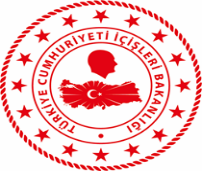 SÜREÇ İYİLEŞTİRME VE GELİŞTİRME FORMU          ANA SÜREÇ(Stratejik öneme sahip en üst seviyedeki süreçlerdir.)No: Ana sürece verilen numara yazılır.          ANA SÜREÇ(Stratejik öneme sahip en üst seviyedeki süreçlerdir.)Adı: Ana sürecin adı yazılır.SÜREÇ(Temel süreçleri oluşturan ve birbirleriyle etkileşimde olan süreçlerdir.)No: Sürece verilen numara yazılır.SÜREÇ(Temel süreçleri oluşturan ve birbirleriyle etkileşimde olan süreçlerdir.)Adı: Sürecin adı yazılır.ALT SÜREÇ(Süreçleri oluşturan daha alt düzeyde işleyişi olan süreçlerdir.)No: Alt sürece verilen numara yazılır.ALT SÜREÇ(Süreçleri oluşturan daha alt düzeyde işleyişi olan süreçlerdir.)Adı: Alt sürecin adı yazılır.ALT SÜREÇ(Süreçleri oluşturan daha alt düzeyde işleyişi olan süreçlerdir.)Sahibi (Birim): Sürecin başlamasından bitişine kadar yönetilmesinden sorumlu üst amir/birim yazılır.ALT SÜREÇ(Süreçleri oluşturan daha alt düzeyde işleyişi olan süreçlerdir.)Girdileri (Adı, Türü, Sağlayıcısı vs.): Sürecin başlaması için gerekli talep, kaynak, bilgi, veri, hizmet, kayıt dokümanlar ve yardımcı malzeme vb. yazılır.ALT SÜREÇ(Süreçleri oluşturan daha alt düzeyde işleyişi olan süreçlerdir.)Çıktıları (Adı, Türü, Sağlayıcısı, Yararlanıcısı vs.): Sürecin sonucu olarak ortaya çıkan hizmet ve bunlara ilişkin kayıt ve dokümanlar yazılır.ALT SÜREÇ(Süreçleri oluşturan daha alt düzeyde işleyişi olan süreçlerdir.)Periyod: Sürecin hangi periyotta yapıldığı yazılır.FAALİYET(Süreçleri oluşturan, girdide değişiklik yaparak ona değer katan birbiri ile ilişkili işlem basamaklarıdır.)No: Faaliyete verilen numara yazılır.FAALİYET(Süreçleri oluşturan, girdide değişiklik yaparak ona değer katan birbiri ile ilişkili işlem basamaklarıdır.)Adı: Faaliyetin adı yazılır.FAALİYET(Süreçleri oluşturan, girdide değişiklik yaparak ona değer katan birbiri ile ilişkili işlem basamaklarıdır.)Sahibi (Birim/Alt Birim): Faaliyetin başlamasından bitişine kadar yönetilmesinden sorumlu üst amir/birim amiri yazılır.FAALİYET(Süreçleri oluşturan, girdide değişiklik yaparak ona değer katan birbiri ile ilişkili işlem basamaklarıdır.)Kullanılan Sistem/Doküman: Faaliyet girdilerini sağlayan sistem ya da doküman yazılır.FAALİYET(Süreçleri oluşturan, girdide değişiklik yaparak ona değer katan birbiri ile ilişkili işlem basamaklarıdır.)Gerçekleşme Süresi: Faaliyetin geçekleşmesi için geçen süre yazılır.FAALİYET(Süreçleri oluşturan, girdide değişiklik yaparak ona değer katan birbiri ile ilişkili işlem basamaklarıdır.)Tekrarlanma Süresi: Faaliyetin tekrarlanma süresi yazılır.FAALİYET(Süreçleri oluşturan, girdide değişiklik yaparak ona değer katan birbiri ile ilişkili işlem basamaklarıdır.)Mevzuatı: Faaliyetin yapılma nedeni olan mevzuatın ismi yazılır.FAALİYET(Süreçleri oluşturan, girdide değişiklik yaparak ona değer katan birbiri ile ilişkili işlem basamaklarıdır.)İyileştirme ve Geliştirme Önerisi: Faaliyetin iyileştirilmesi veya geliştirilmesi için yapılacak iş/işlemler yazılır.FAALİYET(Süreçleri oluşturan, girdide değişiklik yaparak ona değer katan birbiri ile ilişkili işlem basamaklarıdır.)İyileştirme ve Geliştirme Önerisi Nedeni: İyileştirme ve geliştirme önerisinin neden önerildiği, yaşanan sorun, şikâyet, sıkıntı vb. gibi hususlar yazılır.